KARTA PRZEDMIOTUUwaga: student otrzymuje ocenę powyżej dostatecznej, jeżeli uzyskane efekty kształcenia przekraczają wymagane minimum.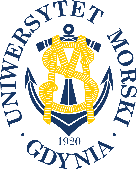 UNIWERSYTET MORSKI W GDYNIWydział Zarządzania i Nauk o Jakości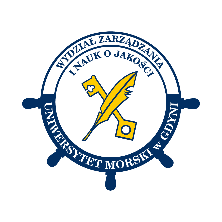 Kod przedmiotuNazwa przedmiotuw jęz. polskimCHEMIA FIZYCZNAKod przedmiotuNazwa przedmiotuw jęz. angielskimPHYSICAL CHEMISTRYKierunekNauki o JakościSpecjalnośćZarządzanie Jakością TowarówPoziom kształceniastudia pierwszego stopniaForma studiówniestacjonarneProfil kształceniaogólnoakademickiStatus przedmiotuobowiązkowyRygorzaliczenie z ocenąSemestr studiówLiczba punktów ECTSLiczba godzin w tygodniuLiczba godzin w tygodniuLiczba godzin w tygodniuLiczba godzin w tygodniuLiczba godzin w semestrzeLiczba godzin w semestrzeLiczba godzin w semestrzeLiczba godzin w semestrzeSemestr studiówLiczba punktów ECTSWCLPWCLPII2189Razem w czasie studiówRazem w czasie studiówRazem w czasie studiówRazem w czasie studiówRazem w czasie studiówRazem w czasie studiów27272727Wymagania w zakresie wiedzy, umiejętności i innych kompetencjiWiedza z zakresu chemii ogólnej i nieorganicznej.Umiejętność posługiwania się prostym sprzętem laboratoryjnym i samodzielnej pracy w pracowni chemicznej.Cele przedmiotuPoznanie zjawisk fizycznych występujących w czasie i wskutek reakcji chemicznych, na podstawie których dokonuje się oceny właściwości fizykochemicznych związków chemicznych oraz analizy ilościowej procesów. Poznanie metod fizykochemicznych badania budowy chemicznej oraz właściwości towarów.Osiągane efekty uczenia się dla przedmiotu (EKP)Osiągane efekty uczenia się dla przedmiotu (EKP)Osiągane efekty uczenia się dla przedmiotu (EKP)SymbolPo zakończeniu przedmiotu student:Odniesienie do kierunkowych efektów uczenia sięEKP_1dokonuje porównania gazu rzeczywistego i doskonałegoNK_W01, NK_W02EKP_2wymienia funkcje stanu i formułuje podstawowe zasady termodynamikiNK_W01, NK_W02EKP_3kategoryzuje ogniwa na podstawie rodzaju energii będącej źródłem SEM, wymienia sposoby zastosowania SEM i wyjaśnia zjawisko korozji metali działaniem ogniw galwanicznychNK_W01, NK_W04, NK_W05, NK_W06, NK_U02, NK_U05EKP_4wyjaśnia mechanizm reakcji chemicznych oraz klasyfikuje i tłumaczy zasadę działania katalizatorówNK_W01, NK_W04, NK_W05, NK_W06EKP_5charakteryzuje układy koloidalne oraz przedstawia ich właściwości mechaniczne, fizyczne, optyczne i elektryczneNK_W01, NK_W02, NK_W05, NK_W06EKP_6wymienia prawa absorpcji i łączy je z zastosowaniem praktycznymNK_W02, NK_W04, NK_W05, NK_W06, NK_U02, NK_U05 EKP_7wyjaśnia zjawiska zachodzące na granicy faz i rozróżnia rodzaje adsorpcjiNK_W01, NK_W02, NK_W06, NK_U02EKP_8wykonuje obliczenia i wykresy na podstawie otrzymanych rezultatów w laboratorium i wiąże otrzymane rezultaty ze znanymi prawami chemicznymiNK_W02, NK_W04, NK_W06, NK_U02, NK_U04, NK_U05EKP_9wyszukuje informacji uzupełniających z innych źródełNK_W01, NK_U02, NK_U04, NK_U05,  NK_U08, NK_K01, NK_K04EKP_10doprowadza do pełnego wykonania zaplanowanego zakresu zadań zespołu i przywiązuje wagę do pozytywnej oceny zespołuNK_U02, NK_U04, NK_K01, NK_K04Treści programoweLiczba godzinLiczba godzinLiczba godzinLiczba godzinOdniesienie do EKPTreści programoweWCLPOdniesienie do EKPStan gazowy: gaz doskonały, gaz rzeczywisty izotermy gazu rzeczywistego. Stan ciekły. Stan stały: lepkość cieczy, napięcie powierzchniowe cieczy, parachora.3EKP_1, EKP_9Termochemia. Pojęcie ciepła i pracy.  Energia wewnętrzna. I zasada termodynamiki. Procesy odwracalne i nieodwracalne. Entalpia. Prawo Hessa, prawo Kirchhoffa. Entropia i II zasada termodynamiki: III zasada termodynamiki. Równowaga chemiczna. Termodynamiczny opis roztworów.3EKP_2, EKP_9Elektrochemia. Właściwości roztworów elektrolitów, elektroliza, miareczkowanie konduktometryczne. Równowagi w roztworach elektrolitów. Ogniwa galwaniczne: siła elektromotoryczna ogniw, potencjał elektrody. Korozja metali.  Potencjometria.3EKP_3, EKP_09Kinetyka chemiczna. Szybkość reakcji chemicznej: równania kinetyczne prostych reakcji, wyznaczanie rzędu reakcji, kinetyka reakcji złożonych. Mechanizm reakcji chemicznych.33EKP_4, EKP_8, EKP_9, EKP_10Koloidy. Pojęcie układu koloidalnego. Podział, metody otrzymywania i oczyszczania układów koloidalnych. Właściwości fizyczne, optyczne i elektryczne układów koloidalnych. Stabilność i koagulacja układów koloidalnych.23EKP_5, EKP_8, EKP_9, EKP_10Spektrofotometria. Podział metod spektroskopowych. Prawa absorpcji. Wyznaczanie maksimum absorpcji i krzywej wzorcowej.2EKP_6, EKP_09Zjawiska powierzchniowe. Adsorpcja na granicy faz. Izoterma adsorpcji Langmuira. Równanie Freundlicha. Równanie Gibbsa.23EKP_7, EKP_8,  EKP_9, EKP_10Łącznie godzin189Metody weryfikacji efektów uczenia się dla przedmiotuMetody weryfikacji efektów uczenia się dla przedmiotuMetody weryfikacji efektów uczenia się dla przedmiotuMetody weryfikacji efektów uczenia się dla przedmiotuMetody weryfikacji efektów uczenia się dla przedmiotuMetody weryfikacji efektów uczenia się dla przedmiotuMetody weryfikacji efektów uczenia się dla przedmiotuMetody weryfikacji efektów uczenia się dla przedmiotuMetody weryfikacji efektów uczenia się dla przedmiotuMetody weryfikacji efektów uczenia się dla przedmiotuSymbol EKPTestEgzamin ustnyEgzamin pisemnyKolokwiumSprawozdanieProjektPrezentacjaZaliczenie praktyczneInneEKP_1XEKP_2XEKP_3XEKP_4XXXEKP_5XXXEKP_6XEKP_7XXXEKP_8XXEKP_9XXEKP_10XKryteria zaliczenia przedmiotuStudent uzyskał zakładane efekty kształcenia. Ocena końcowa stanowi średnią ocen z wykładu i ćwiczeń laboratoryjnych, po uzyskaniu (minimum) ocen dostatecznych z wykładu i ćwiczeń laboratoryjnych.Nakład pracy studentaNakład pracy studentaNakład pracy studentaNakład pracy studentaNakład pracy studentaNakład pracy studentaForma aktywnościSzacunkowa liczba godzin przeznaczona na zrealizowanie aktywnościSzacunkowa liczba godzin przeznaczona na zrealizowanie aktywnościSzacunkowa liczba godzin przeznaczona na zrealizowanie aktywnościSzacunkowa liczba godzin przeznaczona na zrealizowanie aktywnościSzacunkowa liczba godzin przeznaczona na zrealizowanie aktywnościForma aktywnościWCLLPGodziny kontaktowe1899Czytanie literatury555Przygotowanie do zajęć ćwiczeniowych, laboratoryjnych, projektowych55Przygotowanie do egzaminu, zaliczenia5Opracowanie dokumentacji projektu/sprawozdania33Uczestnictwo w zaliczeniach i egzaminach2Udział w konsultacjach 555Łącznie godzin352727Sumaryczna liczba godzin dla przedmiotu6262626262Sumaryczna liczba punktów ECTS dla przedmiotu22222Liczba godzinLiczba godzinLiczba godzinECTSECTSObciążenie studenta związane z zajęciami praktycznymi27272711Obciążenie studenta na zajęciach wymagających bezpośredniego udziału nauczycieli akademickich39393911Literatura podstawowaPopek M., Rutkowska M.: Wybrane zagadnienia z chemii fizycznej dla towaroznawców. AMG, Gdynia 2015Polańska M, Byrski B.: Elementy chemii fizycznej dla studentów towaroznawstwa i pomocnicze materiały dydaktyczne. Wyd. Akademii Ekonomicznej, Kraków 2000Atkins P.W.: Podstawy chemii fizycznej. PWN, 2009Grossman A.M. (red.): Wybrane zagadnienia z chemii fizycznej. Wyd. Politechniki Śląskiej, 2006Literatura uzupełniającaPigoń K., Ruziewicz Z.: Chemia fizyczna. T. 1. PWN, 2005Pigoń K., Ruziewicz Z.: Chemia fizyczna, t. 2. PWN, 2007Atkins P.W., Trapp C.A.: Chemia fizyczna. Zbiór zadań z rozwiązaniami. PWN, 2007Demichowicz-Pigoniowa J., Olszowski A.: Chemia fizyczna t.3. Obliczenia fizykochemiczne. PWN, 2010Nodzeński A., i in.: Eksperymentalna chemia fizyczna: wybrane zagadnienia.  AGH Uczelniane Wyd. Naukowo-Dydaktyczne, Kraków, 2007Osoba odpowiedzialna za przedmiotOsoba odpowiedzialna za przedmiotdr hab. Marzenna Popek, prof. UMGKJPPChPozostałe osoby prowadzące przedmiotPozostałe osoby prowadzące przedmiotdr hab. inż. Joanna Brzeska, prof. UMGKJPPCh